摘要這個研究主要是在探討怎麼做可以讓紙飛機飛得更久，再進行了一系列實驗，包含升降舵位置、 紙張大小、機身是否黏住、機頭形狀等。我們得到以下結果：有升降舵可以讓飛行時間增加，離中心1cm最佳。稍微將機頭摺出一點尖尖的較佳。紙張對飛行時間影響不明顯。機身高2.5cm飛行較佳。機翼長3.9cm時飛行較佳。紙張越多效果越差。沒有側翼的紙飛機飛行時間比有側翼的久。機身不適合黏住，自然地展開效果較好。壹、研究動機        在思考要進行什麼主題的研究時，因為對自然科學很有興趣，而剛好同學在下課時跟我分享自己摺的厲害紙飛機，許多同學都七嘴八舌地分享自己摺過最厲害的紙飛機，於是引起了我的興趣，決定與當時一起討論的同學探討如何摺出最會飛的紙飛機。在討論與資料蒐集的過程中，我們發現紙飛機不只是小孩子隨手可得的玩具，其實有很多大人都沉迷其中，甚至還有紙飛機飛行比賽，最後我們決定聚焦在探究紙飛機能夠飛得久的可能因素是哪些。貳、研究目的一、探討機翼對紙飛機飛行時間的影響  實驗一：側翼大小是否影響飛行時間？  實驗二：機翼寬度是否影響飛行時間？  實驗三：升降舵位置是否影響飛行時間？二、探討機頭對紙飛機飛行時間的影響  實驗四：機頭尖或平是否影響飛行時間？三、探討飛機整體對飛行時間的影響  實驗五：飛機大小是否影響飛行時間？  實驗六：飛機重量是否影響飛行時間？探討機身對紙飛機飛行時間的影響  實驗七：機身高度是否影響飛行時間？  實驗八：有無黏住機身是否影響飛行時間？參、研究設備與器材        80磅再生影印紙、霧面色紙、瓦楞紙板、馬達*2、3號電池座、3 號充電電池*2、自製發射器、熱熔膠、鱷魚夾、電線、絕緣膠帶、玩具輪子*2、碼表。肆、研究過程與方法一、研究架構二、實驗試做：找出能在空中停留較久時間的紙飛機機型  (一)實驗步驟：參考圖書資料，摺出4種滯空型的紙飛機，並依據外型給予X、Y、Z、O型編碼。利用手擲方式，各型飛機由每一位研究者進行3次試飛，每一機型可得9個數據，將數據去除最佳與最差後平均，找出滯空效果最佳的紙飛機。  (二)實驗記錄表：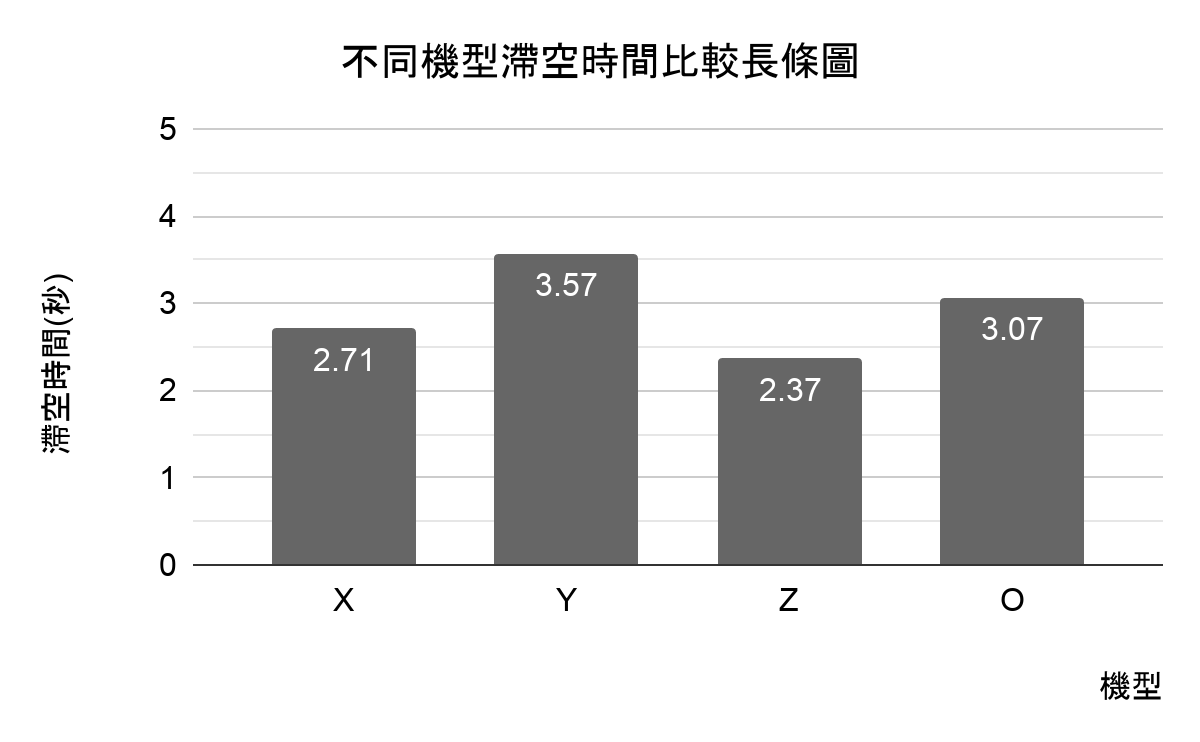 小結：根據以上的實驗能得知，機型Y的飛行時間的平均是3.57秒，是四種紙飛機機型中飛行時間最久的，所以我們決定後續的實驗就由機型Y來測試。三、本研究採用的Y型紙飛機做法四、飛機各部位名稱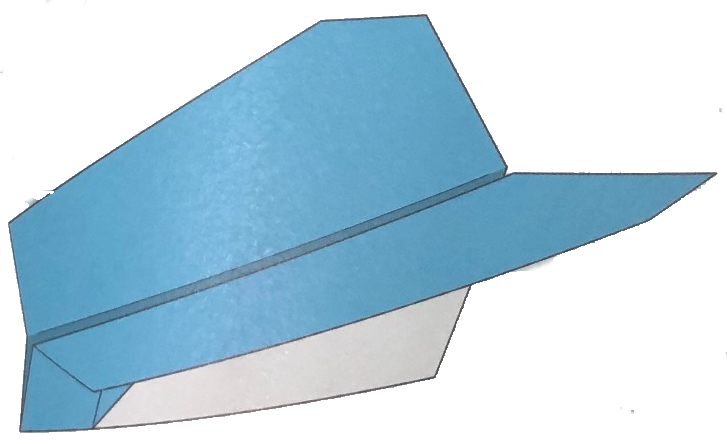 五、發射器做法        我們參考資料，了解到發射器的做法可以由旋轉的圓盤將飛機順勢「捲出去」而發射，引此畫出設計圖，按下開關後會啟動馬達，馬達上方連著兩個瓦楞紙板做的圓盤，圓盤轉動後，把紙飛機放在處，只飛機就會被兩個轉向相反的圓盤捲出去然後發射。依據設計圖，我們做了三種不同的紙飛機發射器。相較之下，樂高雖然結構非常穩定，但速度太慢；橡皮筋動力速度不快結構也不穩定；馬達動力雖然不如樂高有方便組裝的積木，但轉速比較符合需求，後續就使用小馬達動力發射器。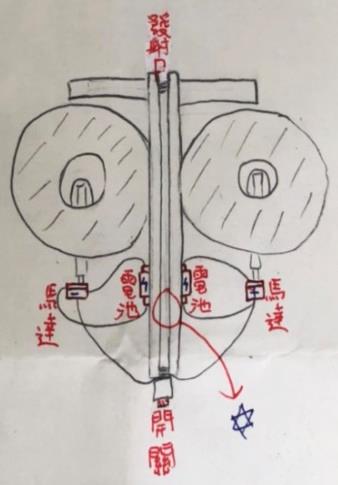 六、實驗設計每組實驗都做六次再求平均，並畫下飛行軌跡   實驗一：側翼大小是否影響飛行時間？    操控變因：側翼長度(無、0.5、1、1.5cm)控制變因：無升降舵、機翼寬度3.9cm、機身重量1.6g、機身長 9.3 cm、機身高度3.9cm  實驗二：機翼寬度是否影響飛行時間？    操控變因：機翼的寬度(1.8、3.9、4.2、4.8cm)    控制變因：無升降舵、無側翼、機身重量1.6g、機身長 9.3cm、機身高度3.9cm  實驗三：升降舵位置是否影響飛行時間？    操控變因：升降舵距離中心的位置(1.5、1、0.5cm、無升降舵)    控制變因：升降舵寬1.5cm/垂直摺起0.5cm、無側翼、機翼寬度3.9cm、 機身長 9.3 cm、紙張大小15*15cm、機身重量1.6g、機身高度3.9cm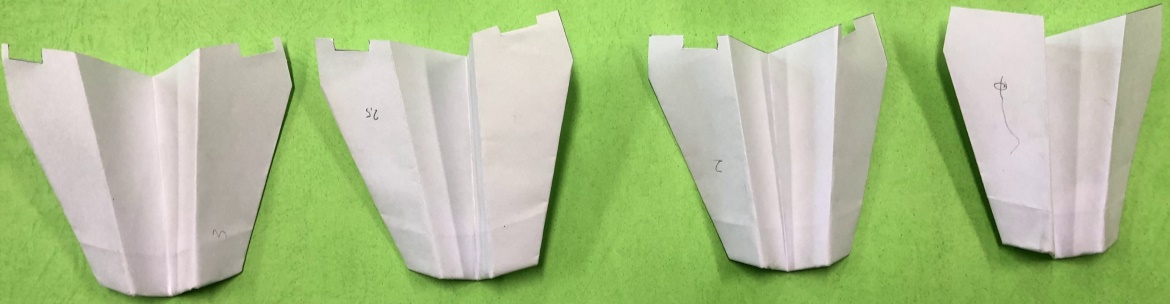            1.5cm                       1cm                             0.5                       無  實驗四：機頭尖或平是否影響飛行時間？    操控變因：機頭形狀    控制變因：無升降舵、無側翼、機翼寬度3.9cm、機身重量1.6g、機身長 9.3 cm、紙張大小15*15cm、機身高度3.9cm  實驗五：飛機大小是否影響飛行時間？    操控變因：紙張大小(30*30、25*25、20*20、15*15cm)    控制變因：無升降舵、無側翼、機翼寬度3.9cm、紙張厚度1張紙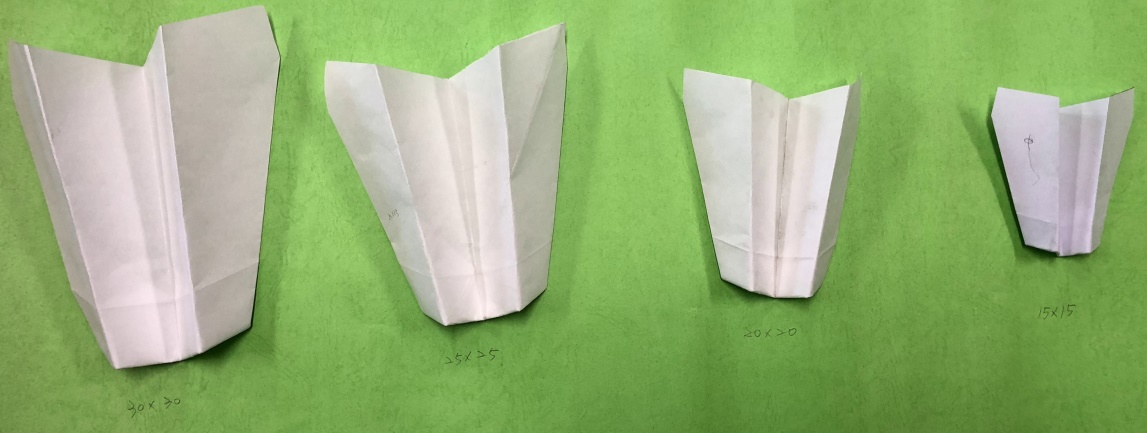   實驗六：飛機重量是否影響飛行時間？    操控變因：機身的重量(1.6、3.5、5.2、7.1g)    控制變因：無升降舵、無側翼、機翼寬度3.9cm、 機身長 9.3 cm、紙張大小15*15cm、                       機身高度3.9cm  實驗七：機身高度是否影響飛行時間？    操控變因：機身高度    控制變因：無升降舵、無側翼、機翼寬度3.9cm、機身重量1.6g、機身長 9.3cm   實驗八：機身有無黏住是否影響飛行時間？    操縱變因：有無黏住機身    控制變因：各依照實驗一至七，共七組進行比較陸、結果與討論實驗一：側翼的大小會不會影響紙飛機在空中飛的時間？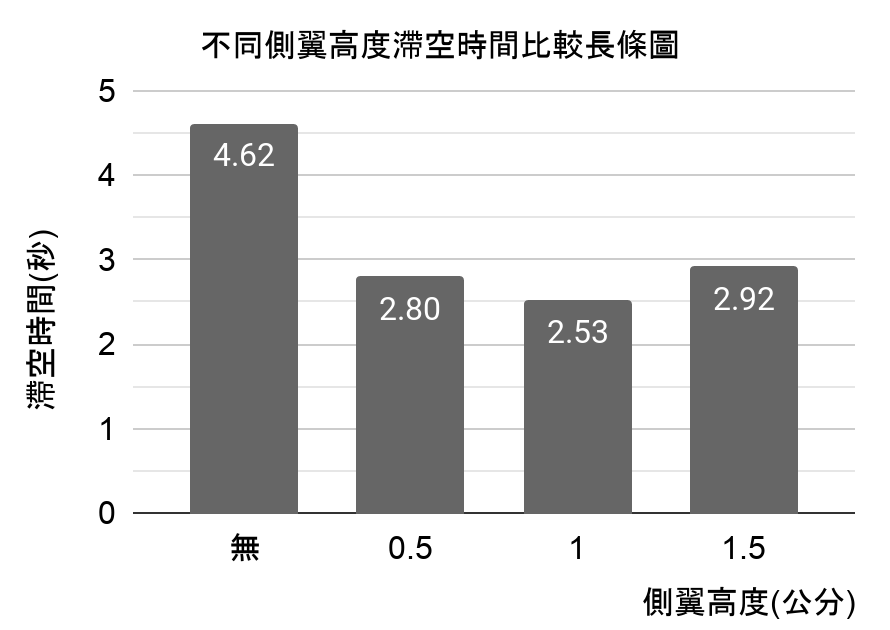 討論：從這個實驗中，可以發現無側翼紙飛機飛得最久，穩定性也最好。摺了側翼之後的表現則沒有太大差異，平均時間都不超過3秒。以其他紙飛機的結構來看，有側翼的應該會飛得比較久，但Y型紙飛機不適合有側翼，加了側翼的話，會破壞它的結構。實驗二：機翼的寬度會不會影響紙飛機在空中飛的時間？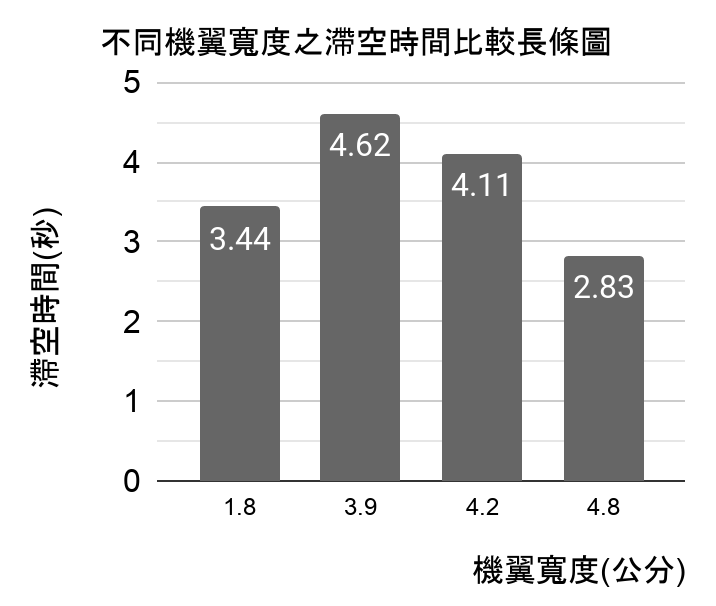 討論：從這個實驗中，可以發現機翼寬3.9公分的紙飛機飛最久，每一次實驗的飛行時間也很穩定，不會有忽長忽短的情形。機翼寬4.8公分的紙飛機飛得比較不理想，每一次實驗的飛行時間也非常不穩定。原始機型飛的最好，如果任意改變飛機結構會讓飛機飛得比較差。實驗三：升降舵位置是否影響飛行時間？  上摺     下摺(備註：軌跡符號說明平穩的滑翔落下      迴旋落下   階梯式落下     直接下墜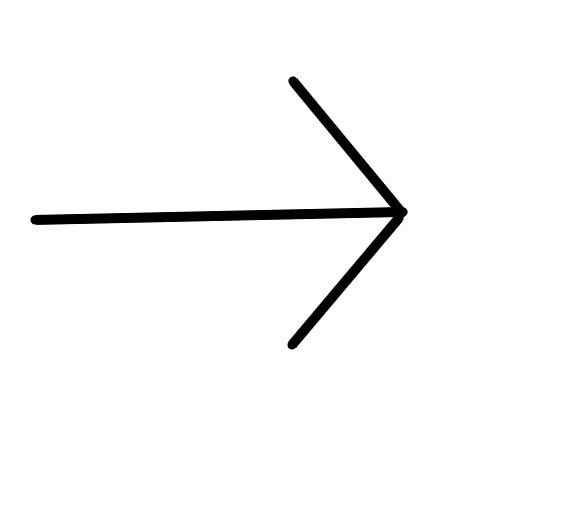 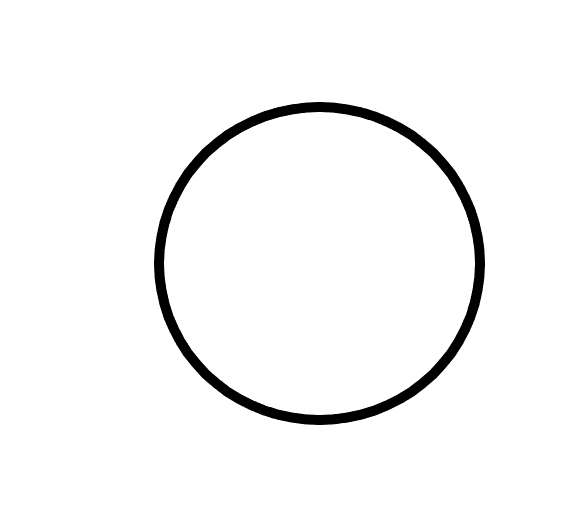 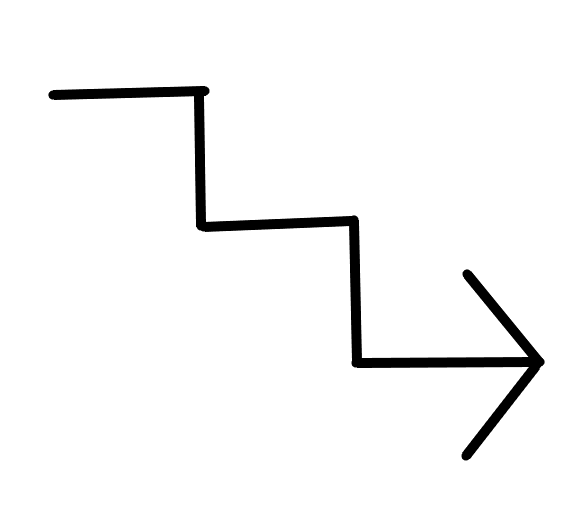 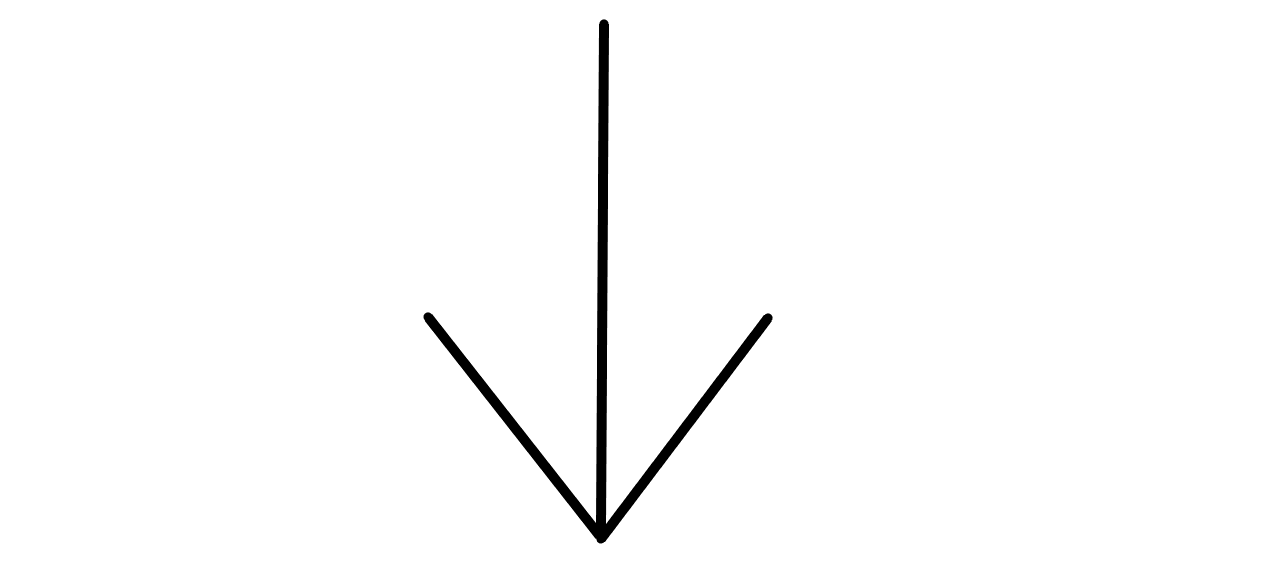 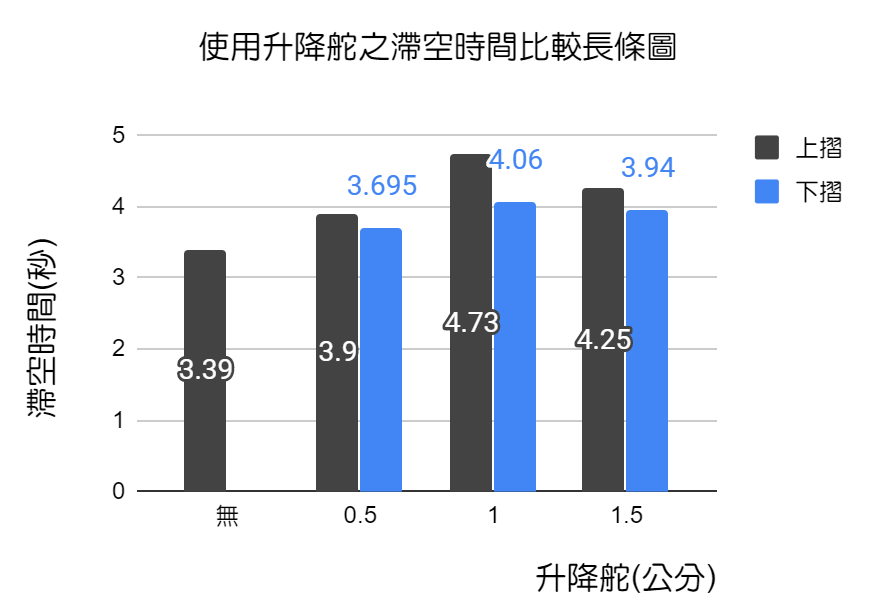 討論：經由實驗結果發現，使用升降舵可以增加飛行時間，無論是上摺還是下摺，跟無升降舵的飛機比起來，都較穩定，飛得很好。從上圖可以得知，升降舵上摺比下摺飛的時間還要久。經由實驗結果發現，有升降舵的飛機的軌跡大多是迴旋和階梯式的飛行方式，其中又以迴旋式飛行方式為主要飛行方式。實驗四：機頭尖或平會不會影響紙飛機在空中飛的時間？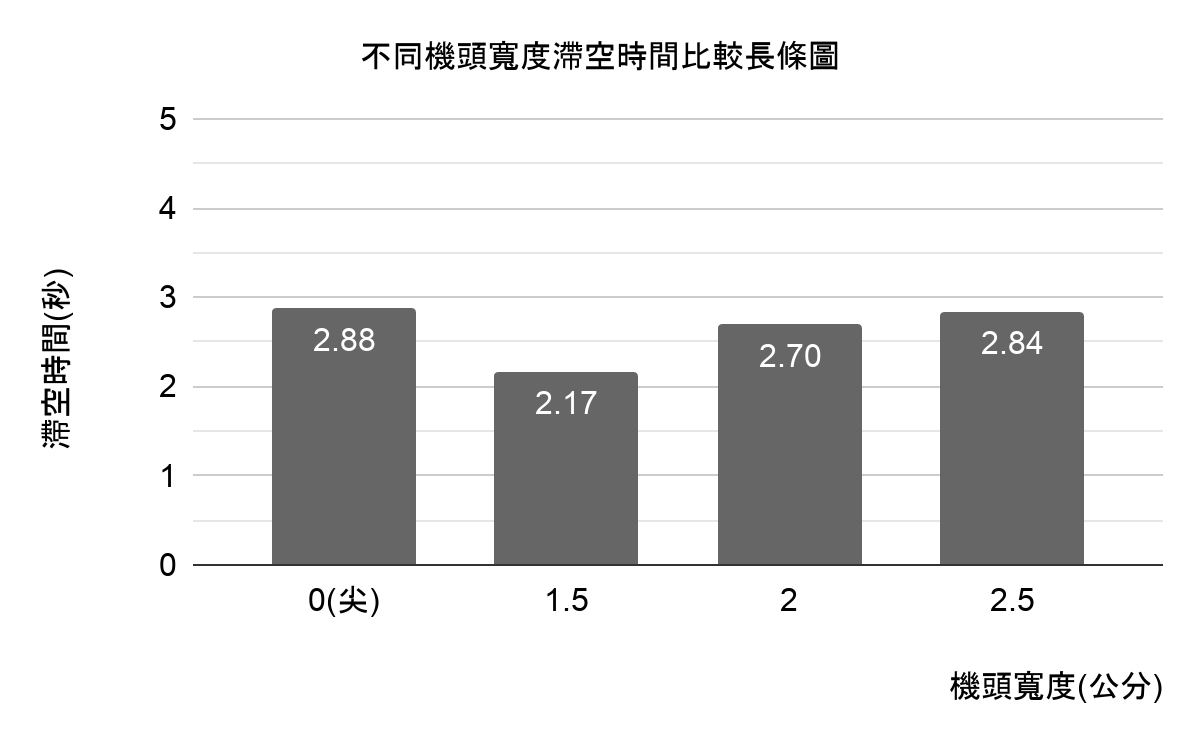 討論：根據這個實驗能得知，機頭尖的，也就是原始的Y型飛機，飛行時間的平均是2.88秒，是四種不同機頭裡面飛最久的。若要摺出機頭，稍微寬一點會比摺一點點好。實驗五：飛機大小是否影響飛行時間？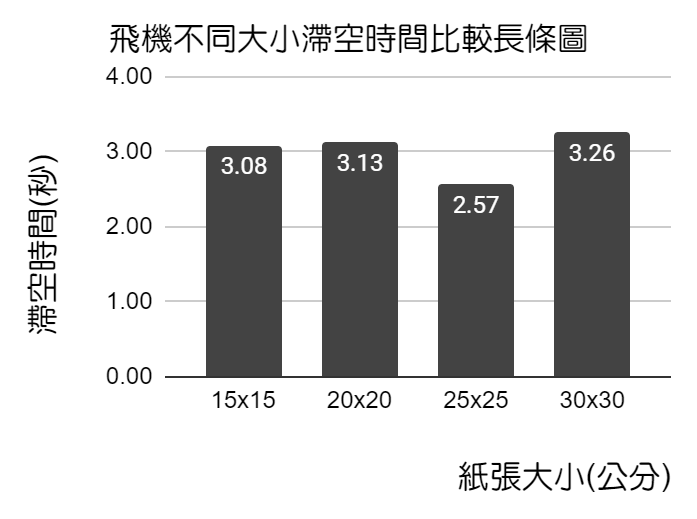 討論：  1.由於這是由正方形等比例放大的，所以數據和軌跡差異不大。  2.從實驗結果來看，可以發現，飛行軌跡以螺旋式飛行方式為主。實驗六：飛機重量是否影響飛行時間？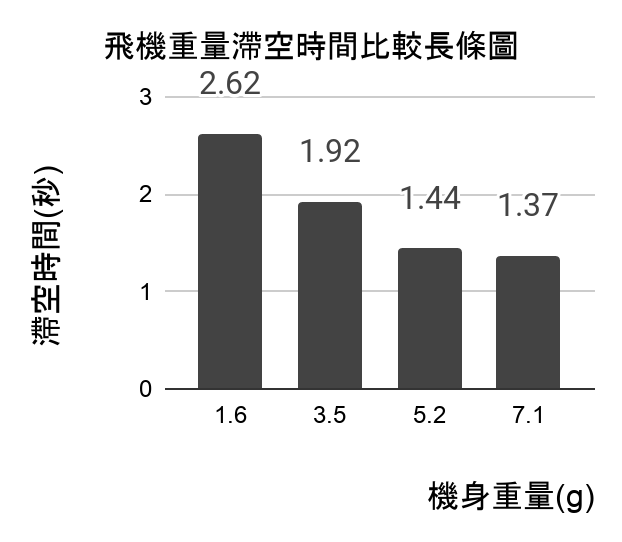 討論：  1.我們黏貼多張色紙來做紙飛機，發現如果超過三張會直接下墜，所以飛行時間不久。  2.承上，重量越重飛行時間越短。實驗七：機身的高度會不會影響紙飛機在空中飛的時間？ 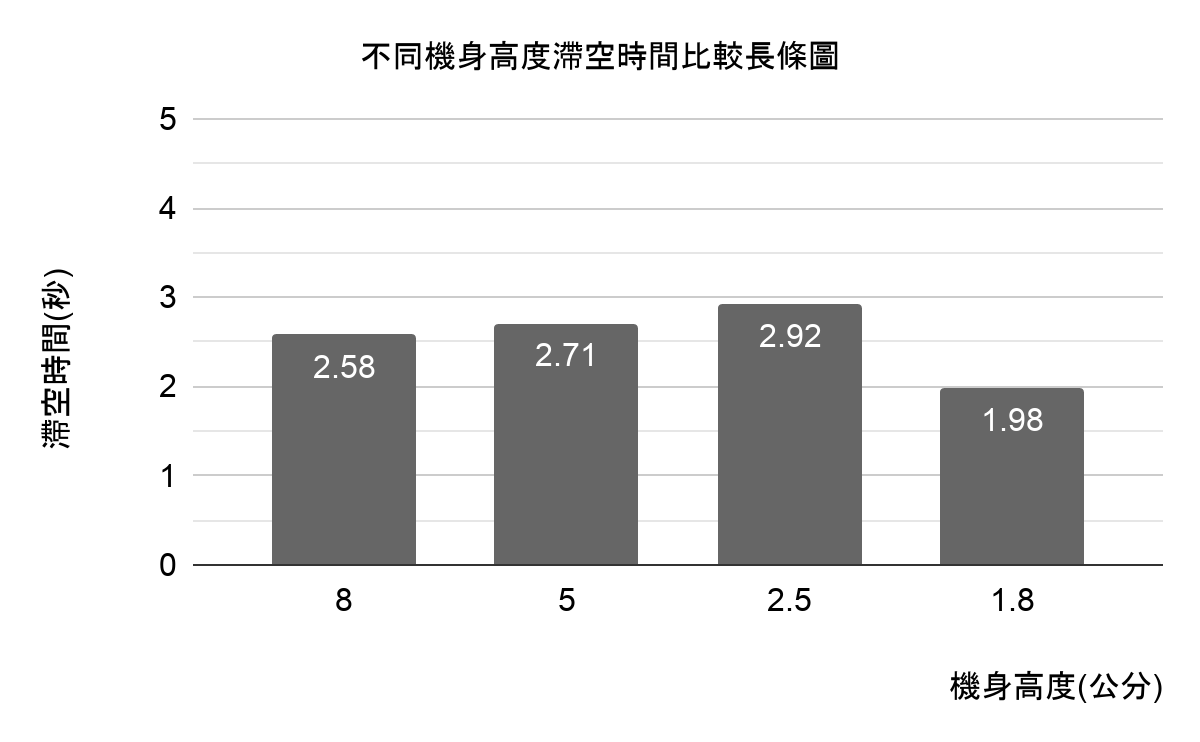 討論:經過實驗可以發現，機身前端2.5、後端0.9公分的飛機飛行最久。除了對照組的機身是前端低後端高，其餘三台都是前端較高。而經過實驗發現，Y型紙飛機較適合製作成前端高後端低的，但前端越高表現越差。對照組紙飛機，飛行軌跡為大迴旋3至4圈後落地。機身前端2.5公分的紙飛機，飛行軌跡為快速而小圈的螺旋式飛行。實驗八：機身有無黏住是否影響飛行時間？黏住機身之不同側翼大小滯空時間紀錄表黏住機身之不同機翼寬度滯空時間紀錄表黏住機身紙飛機在之有無升降舵情形下的滯空時間紀錄表黏住機身之不同機頭寬度滯空時間紀錄表黏住機身之不同飛機大小滯空時間紀錄表黏住機身之不同飛機重量滯空時間紀錄表黏住機身之不同機身高度滯空時間紀錄表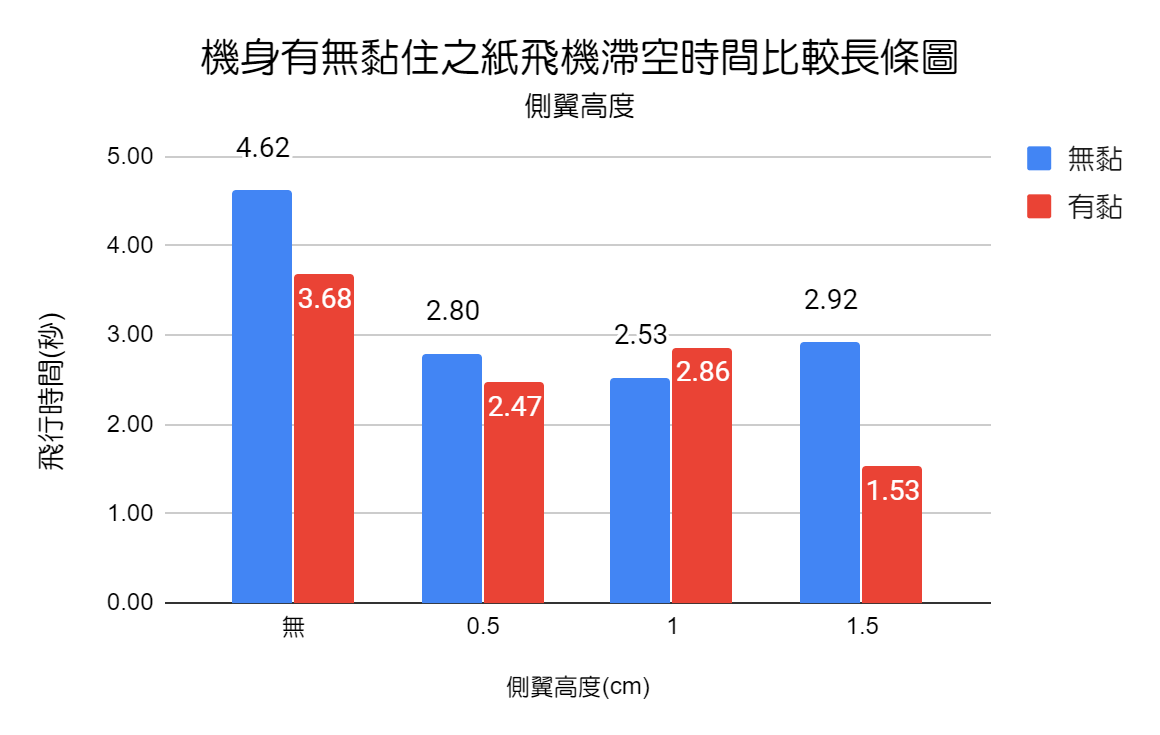 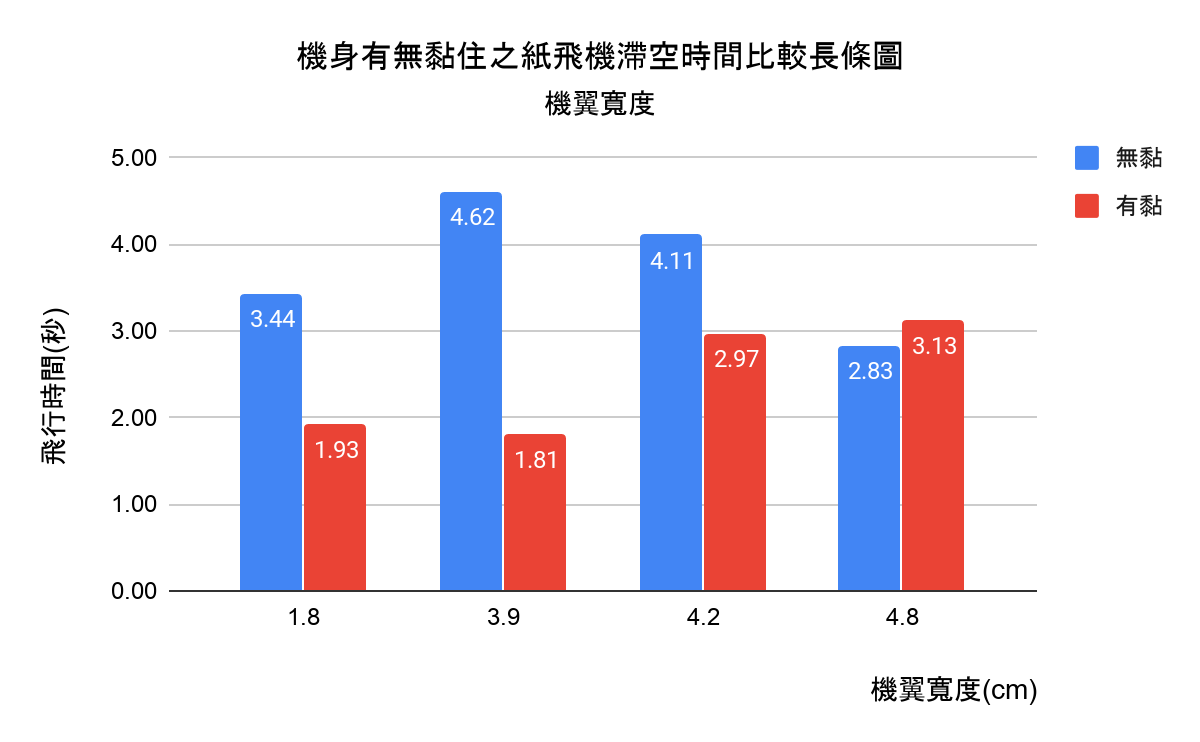 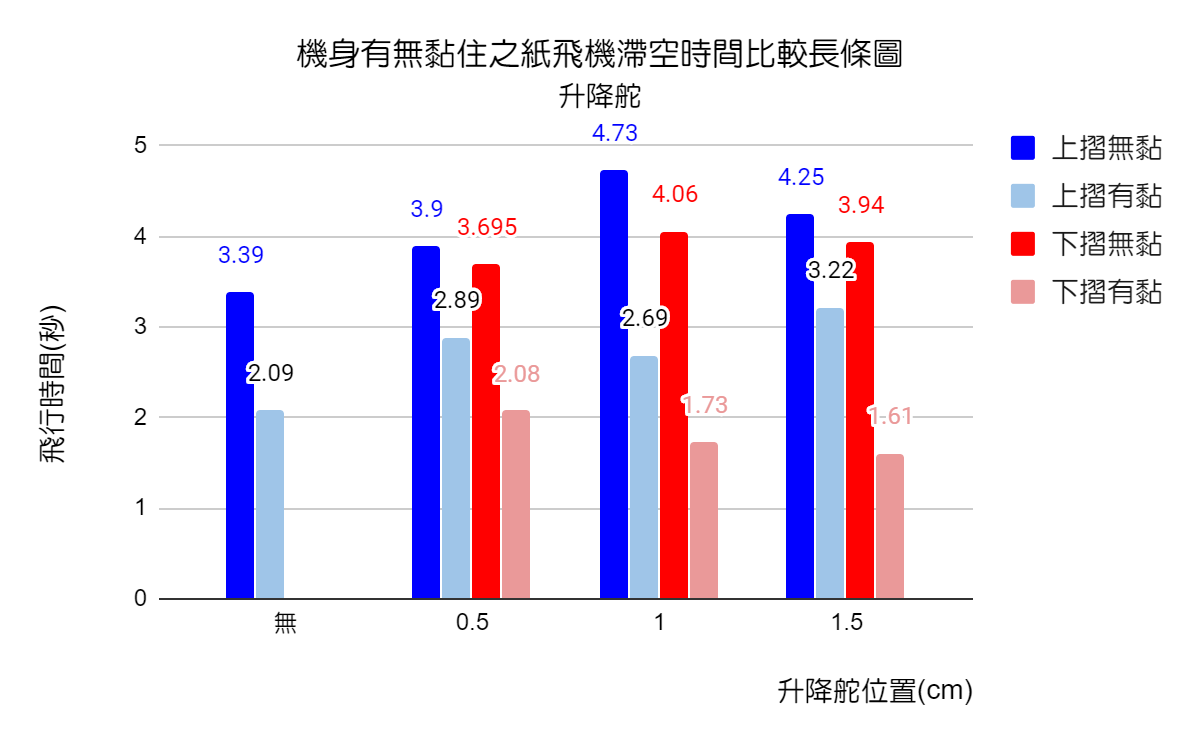 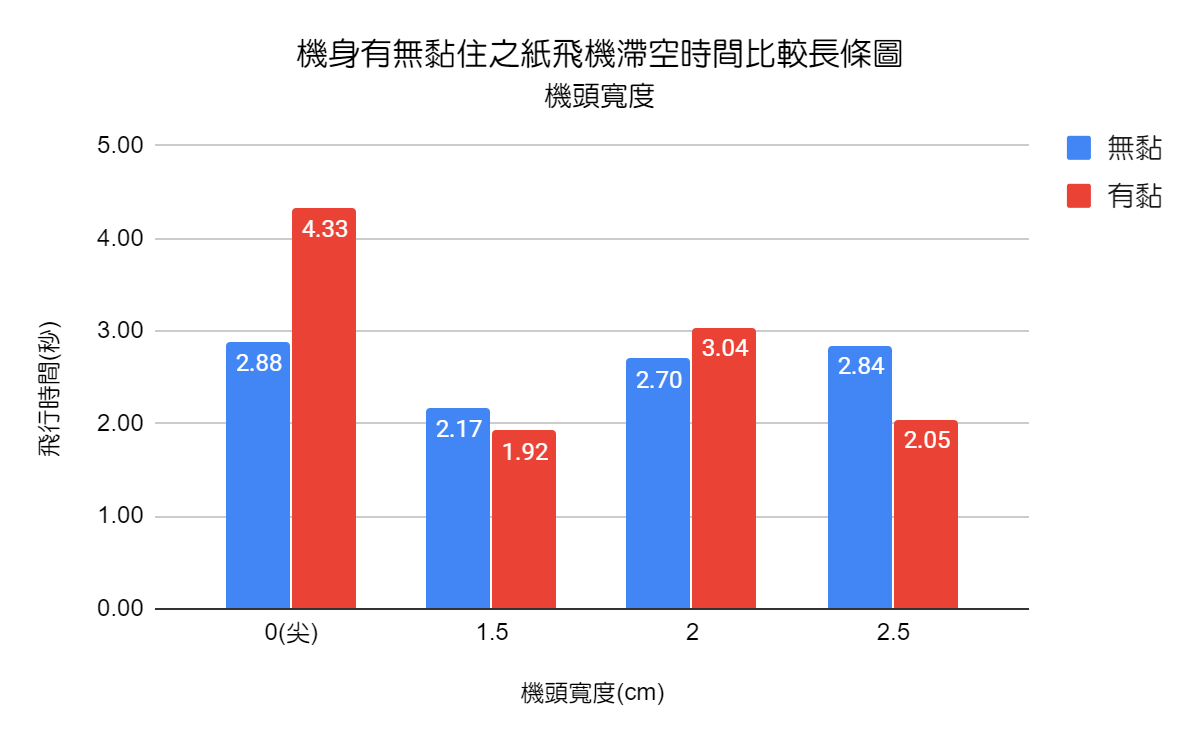 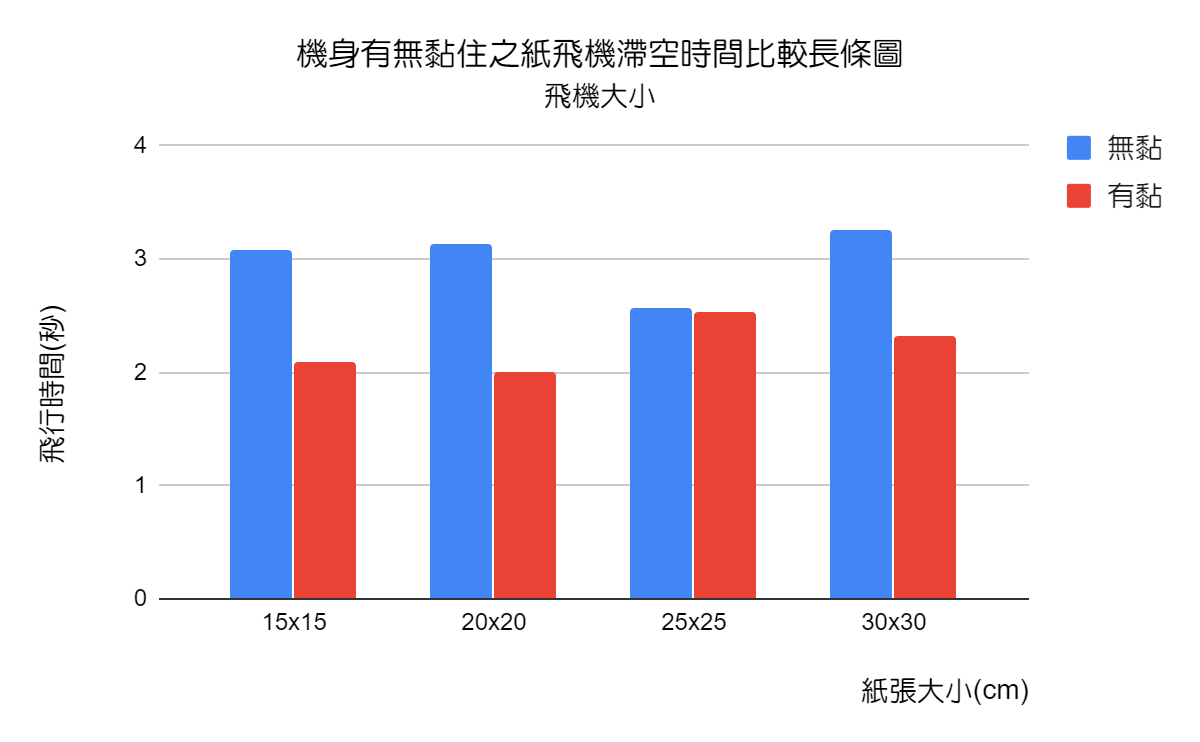 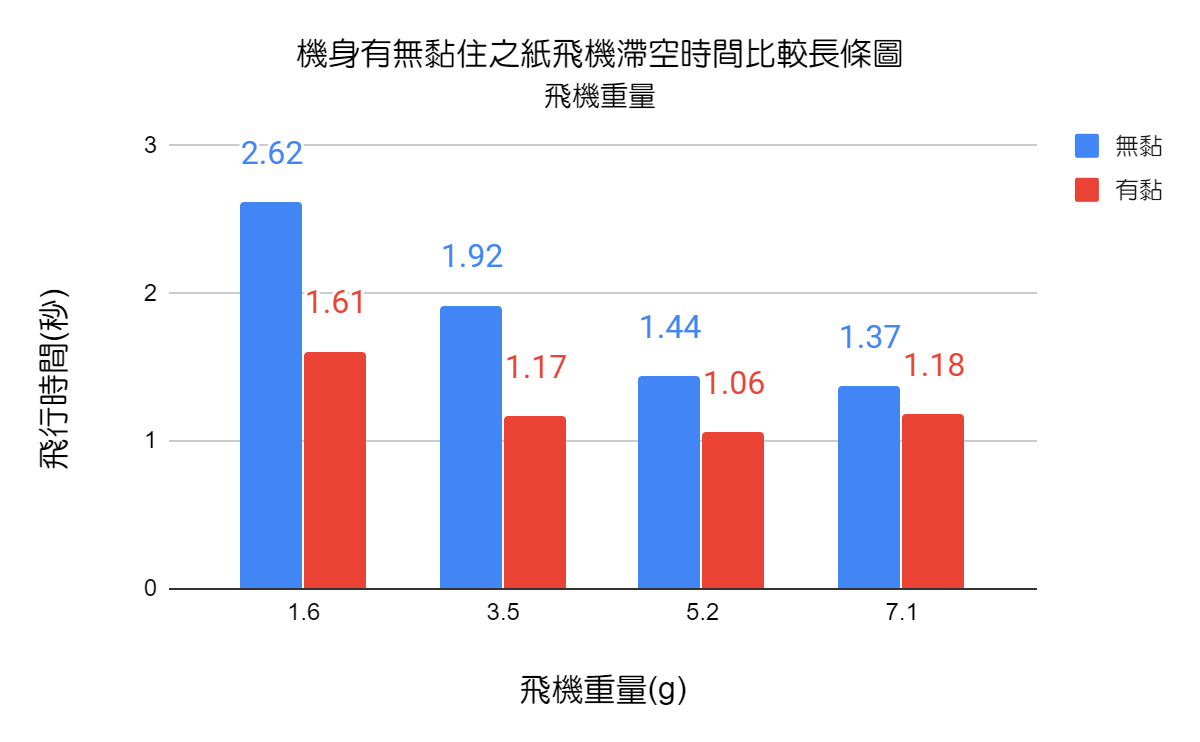 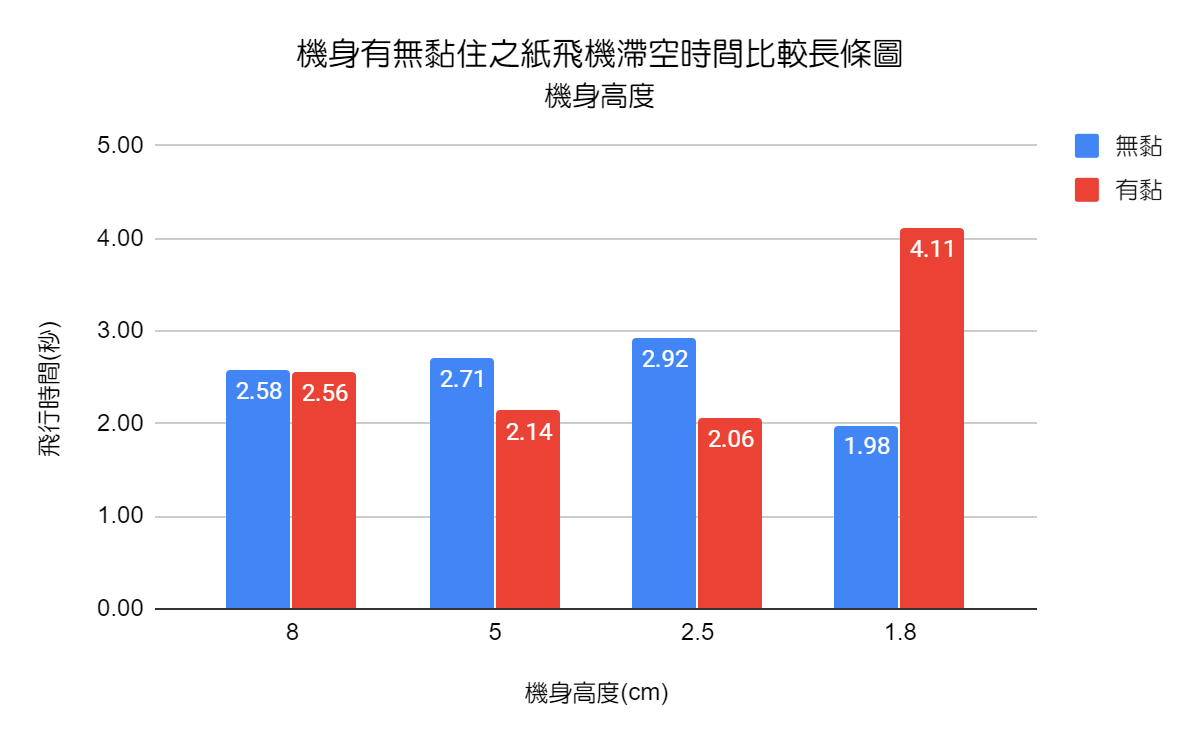 討論：實際實驗時發現，如果機身黏住有些飛機落下時會很像竹蜻蜓慢慢飄下，反而能增加了飛行時間。機身有黏的實驗中，可以發現，側翼高度是1公分的飛機飛得比沒黏的飛機還要久。機身有黏的實驗中，可以發現，機翼寬度是4.2公分和4.8公分的飛機飛得比沒黏的飛機還要久，我們推測是因為機身黏住導致重心在機身，又加上機翼夠大，重力所造成的空氣阻力變成飛機的助力。機身有黏的實驗中，可以發現，沒黏的飛機飛得比有黏的飛機還要久。機身有黏的實驗中，可以發現，尖頭和一般的飛機飛得比沒黏的飛機還要久。機身有黏的實驗中，可以發現，除了25x25的飛機跟沒黏的飛機飛得差不多久，其他大小的飛機都飛得比有黏的飛機還要快掉地。機身有黏的實驗中，可以發現，沒黏的飛機都飛得比有黏的飛機還要久。機身有黏的實驗中，可以發現，機身高度1.8公分的飛機飛得比沒黏的飛機還要久。原因可能是因為，機身高度1.8公分的飛機落下時會很像竹蜻蜓慢慢飄下，所以能增加飛行時間。柒、結論側翼會影響飛行時間，無側翼紙飛機飛得最久，穩定性也最好，摺了側翼之後的表現則沒有太大差異。機翼寬度會影響飛行時間，原始機型飛得最好，加長縮短破壞飛機結構導致飛得比較差。升降舵無論是上摺還是下摺都可以使飛行時間增加。機頭尖或平會影響飛行時間，機頭尖的，也就是原始的Y型飛機，飛行表現最佳。我們是利用等比例放大的正方形紙，飛機大小對飛行時間。以本實驗的機型來看，機身重量越重飛行時間越短，一張紙表現最佳。機身高度會影響飛行時間，2.5表現最佳，高於或低於2.5就沒那麼好。滯空型飛機的飛行軌跡除了單純向前方滑翔，也會有轉圈迴旋、像下樓梯一樣緩降的方式。整體而言機身不要黏住飛機飛得比較久。捌、參考資料  (一)馬達發射器，取自泛科技panx.asia/archives/3024   (二)四方形大叔(2019)。超能力紙飛機：飛遠、飛久、飛快與花式特技飛行摺紙飛機大集         合！。台北市：碁峰資訊。外型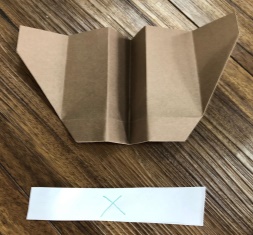 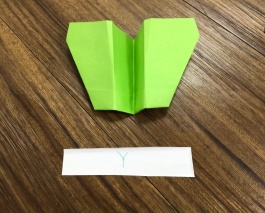 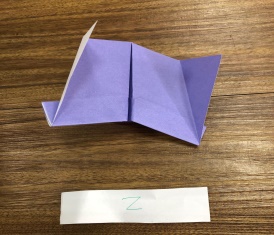 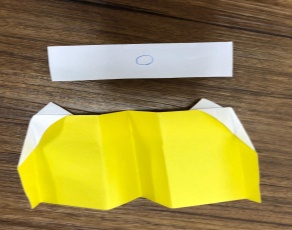 編碼X型Y型Z型O型         機型時間(s)XYZO11.273.082.454.2323.013.991.464.9432.963.62.423.1548.168.163.183.1352.555.963.13.3563.164.112.282.5671.691.762.533.0282.11.762.061.9693.532.461.752.02平均2.713.572.373.07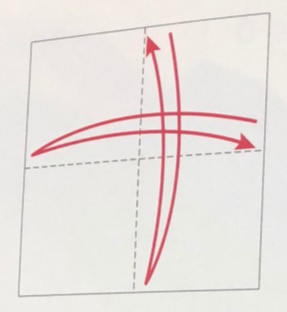 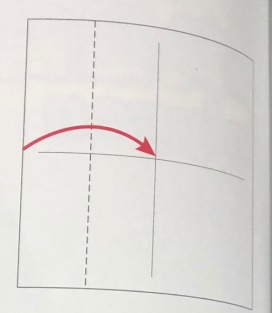 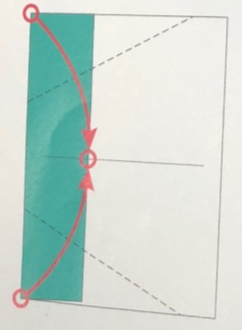 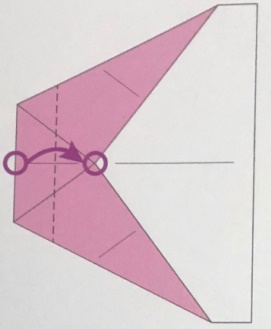 步驟1：分別以直向和橫向對摺後展開步驟2：沿虛線對摺步驟3：上下兩端朝中心線內摺讓○碰到步驟4：往右摺讓○所指兩處重疊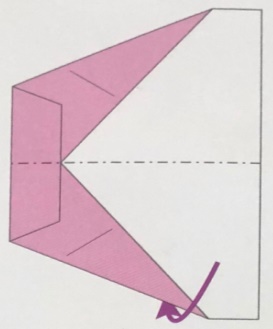 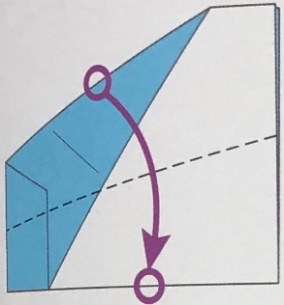 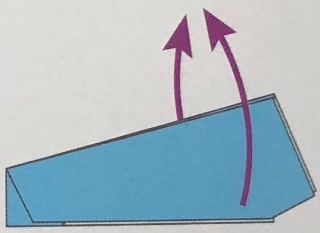 步驟5：沿虛線往後對摺步驟6：沿虛線往下摺，讓○所指兩處重疊步驟7：調整機翼成Y字型步驟7：調整機翼成Y字型動力源分析項樂高橡皮筋動力小馬達動力照片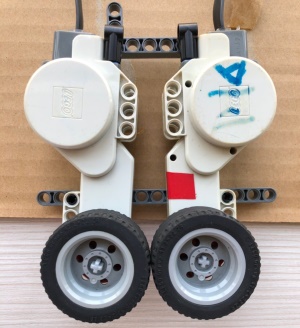 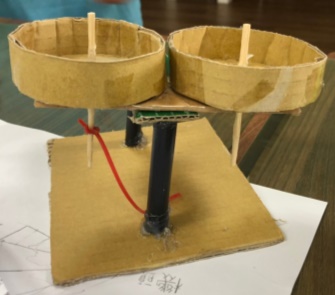 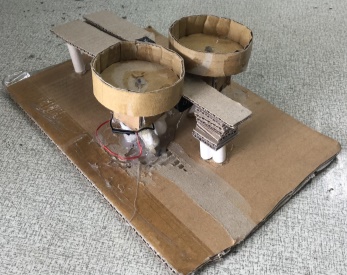 材質較堅固較容易毀損普通成本較貴成本較低普通效率轉速慢速度極慢力道弱速度極快穩固度不動如山容易瓦解普通製作難度簡單普通普通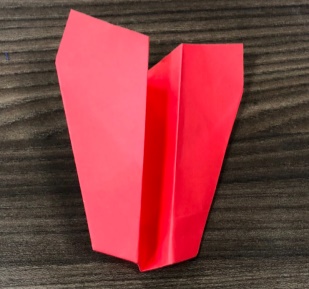 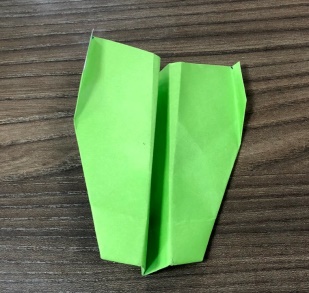 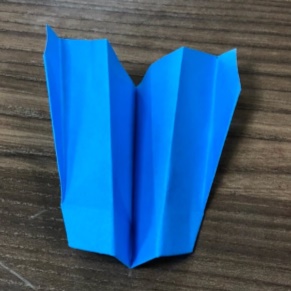 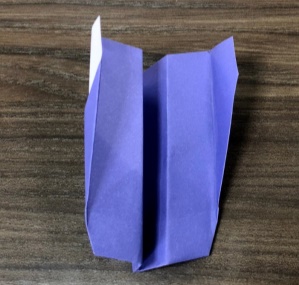 無0.511.5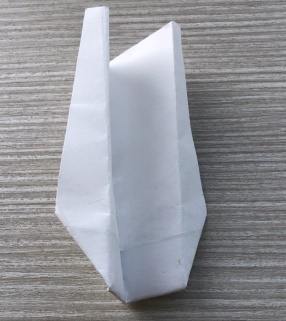 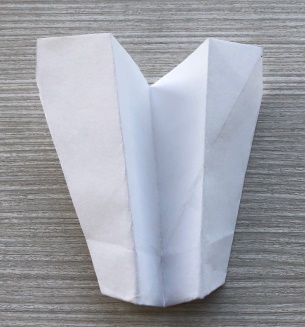 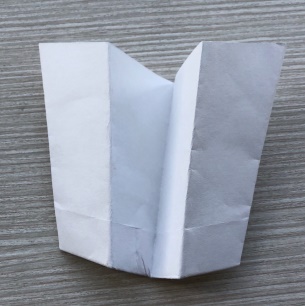 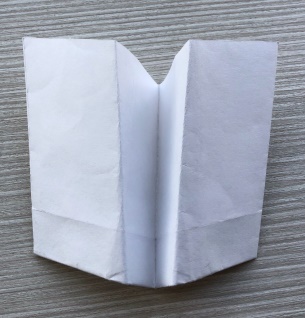 1.8cm3.9cm4.2cm4.8cm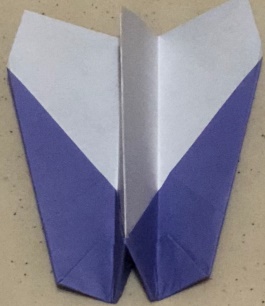 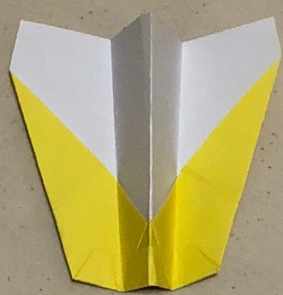 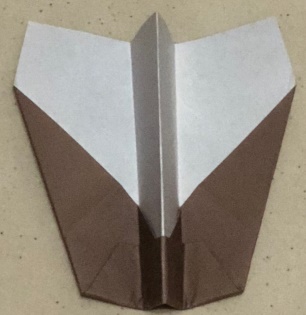 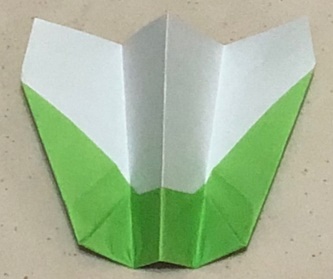 尖1.522.5外型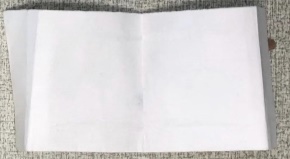 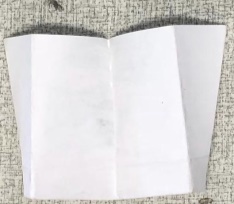 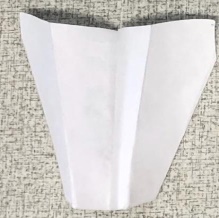 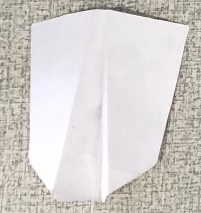 機身高度8cm5cm2.5cm1.8(對照組)側翼高度(cm)次數無0.511.514.781.783.963.224.421.461.282.2334.283.62.352.5544.33.863.854.1655.353.682.122.9864.562.41.62.38平均4.622.802.532.92翼寬(cm)次數1.83.94.24.813.34.784.663.6823.394.424.982.5333.084.283.223.0943.664.35.32.7553.845.353.251.8863.364.563.253.06平均3.444.624.112.83升降舵距中心位置次數                                (cm)無無0.50.5111.51.5升降舵距中心位置次數                                (cm)時間軌跡時間軌跡時間軌跡時間軌跡14.76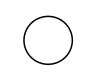 4.06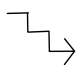 4.31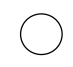 4.42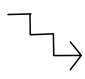 22.573.235.52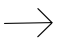 4.2832.58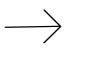 3.81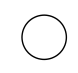 5.454.5843.263.853.923.5953.753.614.654.363.44.834.534.32平均3.393.94.734.25升降舵距中心位置次數                                (cm)                                    無無0.50.5111.51.5升降舵距中心位置次數                                (cm)                                    時間軌跡時間軌跡時間軌跡時間軌跡14.76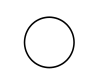 2.523.033.23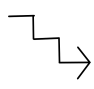 22.573.484.684.45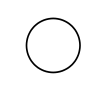 32.583.864.36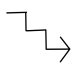 3.443.265.684.962.2153.752.833.235.5663.43.84.114.76平均3.393.6954.063.94          機頭內摺深度(cm)次數0(尖)1.522.513.962.152.153.4823.582.483.052.331.051.713.833.8241.752.51.984.4954.492.933.961.6262.461.261.231.35平均2.882.172.702.84紙張大小(cm)次數   15x1515x1520x2020x2025x2525x2530x3030x3011.662.462.164.0325.384.081.492.8331.992.164.731.9643.031.433.856.3354.413.131.432.4262.035.521.681.96平均3.083.132.573.26飛機重(g)次數1.63.55.27.114.162.361.251.2622.451.411.261.7632.632.981.761.2542.061.431.711.1352.91.51.181.2361.511.821.461.56平均2.621.921.441.37機身高度(cm)次數852.51.813.023.43.362.2122.41.832.261.3632.6323.81.3342.433.153.061.5852.763.052.622.1662.232.822.423.26平均2.582.712.921.98側翼高度(cm)次數無0.511.512.415.151.631.1521.390.752.151.3134.111.422.151.3144.932.354.11.4854.561.463.582.0564.663.663.551.85平均3.682.472.861.53翼寬(cm)次數1.83.94.24.811.952.462.752.7821.931.93.132.7331.91.713.583.8542.482.252.683.6951.281.412.432.4562.011.123.263.26平均1.931.812.973.13升降舵距中心位置次數                                    (cm)無0.50.5111.51.5升降舵距中心位置次數                                    (cm)無上摺下摺上摺下摺上摺下摺11.984.131.41.661.92.261.3622.021.862.22.551.333.462.3831.922.232.632.482.364.051.4341.392.451.582.581.722.651.4353.592.533.184.421.753.471.4561.654.131.462.451.293.421.62平均2.092.892.082.691.733.221.61機頭內摺深度(cm)次數0(尖)1.522.514.661.783.561.7624.551.552.762.8234.462.083.761.8644.581.752.682.4554.262.733.031.8863.481.652.451.53平均4.331.923.042.05紙張大小(cm)次數   15x1520x2025x2530x3011.981.663.22.5322.022.261.623.431.922.482.28341.391.684.31.253.591.652.031.7361.652.281.732.03平均2.0922.532.32飛機重(g)次數1.63.55.27.111.71.061.181.521.41.031.030.9531.651.660.881.2341.721.131.031.0851.231.151.12161.9811.121.32平均1.611.171.061.18機身高度(cm)次數852.51.812.332.482.034.0322.2621.752.9832.551.982.334.142.752.532.054.3652.632.061.844.1662.831.782.365.05平均2.562.142.064.11